SAMPLE PANEL VISIT ITINERARY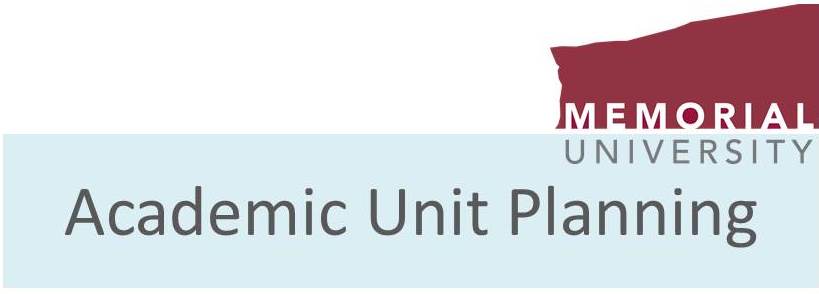 [Unit Name/Program]Site Visit Itinerary – [Date]Typical Items Included in the Site Visit ScheduleSite Visits are normally held on a Thursday and Friday. An initial meeting AVPA, Dean of Record, and the review panel usually takes place on Thursday morning.An organizational meeting takes place with the review panel and AUP coordinator at the start of each morning.On both Thursday and Friday the first unit meeting is usually with the Unit Head (morning coffee).On Thursday there is a panel lunch with the four reviewers, the Unit Head, and two guestsIf applicable, a tour of facilities is included on the first day.Interviews normally take place with the following people, although other individuals/groups who are identified can also be included:Faculty members - individually or in groupsStudents - undergraduate and graduateStaffAlumniDean/Associate DeanDean of Graduate StudiesOthers, as determined by the unitWriting time is provided for the panel on Thursday and Friday either before or after the supper break, and at times throughout the day if the schedule allows.The last scheduled meetings are exit interviews (last thing Friday afternoon) with the panel, Dean of Record, Unit Head, and members of the Unit.The panel is usually given time before the exit interviews for a meeting to confer.The panel has time on Saturday for report writing (usually goes until lunchtime).Thursday, [Date]Room: Thursday, [Date]Room: Friday, [Date]Room: Friday, [Date]Room: Saturday[Date] 9:00 AMWelcome Breakfast – Panel members meet with Associate VP(Academic), Dean of Record, Dean of Grad Studies, AUP Coordinator9:00 AMOrganizational Meeting:Panel & AUP CoordinatorPanel:DraftReportRoom: 9:30 AMWelcome Breakfast – Panel members meet with Associate VP(Academic), Dean of Record, Dean of Grad Studies, AUP Coordinator9:30 AMUnit HeadPanel:DraftReportRoom: 10:00 AMOrganizational Meeting:Panel & AUP Coordinator10:00 AM[Unit to determine]Panel:DraftReportRoom: 10:30 AMUnit HeadTour of Facilities10:30 AM[Unit to determine]Panel:DraftReportRoom: 11:00 AM[Unit to determine]11:00 AM[Unit to determine]Panel:DraftReportRoom: 11:30 AM[Unit to determine]11:30 AM[Unit to determine]Panel:DraftReportRoom: 12:00 PMPanel Lunch withUnit Head and 2 Guests12:00 PMPanel Working Lunch12:30 PMPanel Lunch withUnit Head and 2 Guests12:30 PMPanel Working Lunch1:00 PMPanel Lunch withUnit Head and 2 Guests1:00 PMPanel Working Lunch1:30 PM[Unit to determine]1:30 PM[Unit to determine]2:00 PM[Unit to determine]2:00 PM[Unit to determine]2:30 PM[Unit to determine]2:30 PM[Unit to determine]3:00 PM[Unit to determine]3:00 PMPanel confers for exit meetings3:30 PMCoffee Break3:30 PMExit Meeting with Dean of Record(Panel shares preliminary findings)4:00 PM[Unit to determine]4:00 PMExit Meeting with Unit Head(Panel shares preliminary findings)4:30 PM[Unit to determine]4:30 PMExit Meeting with Unit Head, Faculty, Students, Staff(Panel shares preliminary findings)5:00 PMSuggested time for panel to confer5:00 PMSuggested time for panel to confer7:00 PMWorking supper for panel to discuss meetings and report writing7:00 PMWorking supper for panel todiscuss meetings and report writing